Základní škola a Mateřská škola Zeměchy, okres Louny, příspěvková organizace                       se sídlem Zeměchy č.p. 83, 440 01 Louny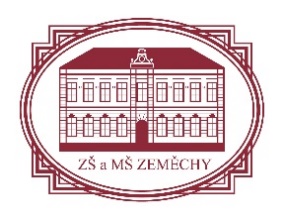 Informovaný souhlas zákonných zástupcůJako zákonný zástupce dávám svůj souhlasZákladní škole a Mateřské škole Zeměchy, okres Louny, příspěvkové organizaci                       se sídlem Zeměchy č.p. 83, 440 01 Louny (dále jen „škole“)ke shromažďování, zpracovávání a evidenci osobních a osobních citlivých údajů o mém dítětiJménem ___________________________________narozené ______________________Ve smyslu evropského nařízení GDPR a směrnice školy pro GDPR. Svůj souhlas poskytuji pouze pro zpracování těchto údajů, které jsou nezbytné pro práci školy a v rozsahu nezbytném pro naplnění stanoveného účelu,- pro vedení nezbytné zdravotní dokumentace,- provedení psychologických vyšetření,- pořizování a zveřejňování údajů a fotografií v propagačních materiálech školy, včetně webu školy,- pořádání školních a mimoškolních akcí (výlety, školy v přírodě, exkurze….),- doprovod žáka do školy a ze školy.Souhlas poskytuji na celé období vzdělávání mého dítěte na této škole a na zákonem stanovenou dobu nezbytnou pro jejich zpracování, vědecké účely a archivnictví. Souhlas poskytuji pouze škole, která bez zákonem stanovených případů nesmí tyto osobní a osobní citlivé údaje poskytnout dalším osobám a úřadům a musí tyto údaje zabezpečit před neoprávněným nebo nahodilým přístupem a zpracováním, před změnou a zničením, zneužitím nebo ztrátou.Byl jsem poučen o svých právech, zejména o svém právu tento souhlas kdykoliv odvolat a to i bez udání důvodu, o právu přístupu k těmto údajům, právu na jejich opravu, o tom, že poskytnutí osobního údaje je dobrovolné, právu na sdělení o tom, které osobní údaje byly zpracovány a k jakému účelu.  Dále potvrzuji, že jsem byl poučen o tom, že pokud zjistím nebo se budu domnívat, že správce nebo zpracovatel provádí zpracování jeho osobních údajů, které jsou v rozporu s ochranou soukromého a osobního života subjektu údajů nebo v rozporu se zákonem, zejména jsou–li osobní údaje s ohledem na účel jejich zpracování, mohu požádat uvedené instituce o vysvětlení, požadovat, aby správce nebo zpracovatel odstranil takto vzniklý strav. Zejména se může jednat o blokování, provedení opravy, doplnění nebo likvidaci osobních údajů.  V Zeměchách dne __________Jméno zákonného zástupce ________________________podpis_______________________